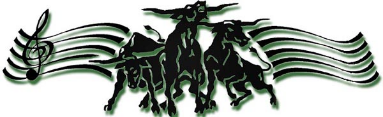 LEIGH PAPA 2016-2017 YEARLong-Term Objectives Continue to inspire and grow the strong body of PAPA members and volunteersStrengthen partnership with ACTS and drama parentsEstablish an on-going carry-over budget to enable investments to grow programs PrinciplesCentrally share and store knowledge, guidelines, and tools Act as a team, welcome new peopleTrack actions, hold each other accountable, offer supportThink “performing arts”, not just bandAnnual Goals:Meet (or beat) 2015-2016 volunteer numbersRaise funds through Rummage Sale, Crab Feed, Stampede and find a fundraiser to replace loss from eScrip declineKeep PAPA website continually up to date and the community well informed of eventsProvide equitable exposure, financial, and volunteer support to all programs